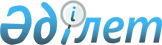 Об определении мест в городе Петропавловске для размещения агитационных печатных материалов и предоставлении помещений для встреч с избирателями кандидатов в депутаты Северо-Казахстанского областного маслихата и Петропавловского городского маслихата
					
			Утративший силу
			
			
		
					Постановление акимата города Петропавловска Северо-Казахстанской области от 25 января 2013 года N 114. Зарегистрировано Департаментом юстиции Северо-Казахстанской области 28 февраля 2013 года N 2194. Утратило силу постановлением акимата города Петропавловска от 3 апреля 2013 года N 595

        Сноска. Утратило силу постановлением акимата города Петропавловска от 3.04.2013 N 595    

      В соответствии с пунктами 4, 6 статьи 28 Конституционного закона Республики Казахстан от 28 сентября 1995 года «О выборах в Республике Казахстан», пунктом 2 статьи 31 Закона Республики Казахстан от 23 января 2001 года «О местном государственном управлении и самоуправлении в Республике Казахстан» акимат города Петропавловска ПОСТАНОВЛЯЕТ:



      1. Определить в городе Петропавловске места для размещения агитационных печатных материалов для всех кандидатов в депутаты Северо-Казахстанского областного маслихата и Петропавловского городского маслихата, согласно приложению 1.



      2. Предоставить кандидатам в депутаты Северо-Казахстанского областного маслихата и Петропавловского городского маслихата на договорной основе помещения для встреч с избирателями по городу Петропавловску, согласно приложению 2.



      3. Контроль за исполнением данного постановления возложить на заместителя акима города Каринову Ш.Т.



      4. Настоящее постановление вводится в действие по истечении десяти календарных дней после дня его первого официального опубликования.      Аким города                               Б. Жумабеков      «Согласовано»      Председатель Петропавловской

      городской избирательной комиссии          Н. Петров

Приложение 1

к постановлению акимата

города Петропавловска

от 25 января 2013 года № 114 Места для размещения агитационных печатных материалов для всех кандидатов в депутаты Северо-Казахстанского областного маслихата и Петропавловского городского маслихата

Приложение 2

к постановлению акимата

города Петропавловска

от 25 января 2013 года № 114 Помещения для встреч с избирателями, предоставляемые кандидатам в депутаты Северо-Казахстанского областного маслихата и Петропавловского городского маслихата
					© 2012. РГП на ПХВ «Институт законодательства и правовой информации Республики Казахстан» Министерства юстиции Республики Казахстан
				№Наименование населенного пунктаМесторасположениеНаименование объекта для размещения1город Петропавловскпересечение улиц Абая - АуэзоваМеталлические конструкции типа «стенд»2город Петропавловскпересечение улиц Мира - Абая Металлические конструкции типа «стенд»3город Петропавловскулица Мира, 252 Металлические конструкции типа «стенд»4город Петропавловскулица Мира, 158Металлические конструкции типа «стенд»5город Петропавловскпересечение улиц Мира-Конституции КазахстанаМеталлические конструкции типа «стенд»6город Петропавловскпересечение улиц Мира  -Габита Мусрепова Металлические конструкции типа «стенд»7город Петропавловскулица Пушкина 103 Металлические конструкции типа «стенд»8город Петропавловскпересечение улиц Интернациональная - Жумабаева, район Северо-Казахстанского государственного университета, корпус № 6Металлические конструкции типа «стенд»9город Петропавловскпересечение улиц Интернациональная – АстанаМеталлические конструкции типа «стенд»10город Петропавловскпересечение улиц Интернациональная – ТеатральнаяМеталлические конструкции типа «стенд»11город Петропавловскулица Жамбыла, 6 Металлические конструкции типа «стенд»12город Петропавловскулица Жамбыла, 237Металлические конструкции типа «стенд»13город Петропавловскулица Жамбыла, 195 Металлические конструкции типа «стенд»14город Петропавловскпересечение улиц Парковая - Конституции КазахстанаМеталлические конструкции типа «стенд»15город Петропавловскулица Жамбыла, 188 Металлические конструкции типа «стенд»16город Петропавловскпересечение улиц Сатпаева и Медведева Металлические конструкции типа «стенд»17город Петропавловскулица Гагарина, конечная остановка БензостройМеталлические конструкции типа «стенд»18город Петропавловскулица Болатбаева, 3 Металлические конструкции типа «стенд»19город Петропавловскулица Украинская, 203 Металлические конструкции типа «стенд»20город Петропавловскпересечение улиц Хименко - Уалиханова Металлические конструкции типа «стенд»21город Петропавловскпоселок Солнечный, пересечение улиц Солнечная и Дачная Металлические конструкции типа «стенд»22город Петропавловскпоселок Борки, улица Зеленая, район магазина «Шапағат»Металлические конструкции типа «стенд»23город Петропавловскпоселок Заречный, улица 2-ая Заречная, магазин «Макс» Металлические конструкции типа «стенд»24Город Петропавловскулица Юбилейная, остановка «Военный институт»Металлические конструкции типа «стенд»№Наименование населенного пунктаМестонахождение помещения1город Петропавловскгосударственное коммунальное казенное предприятие «Городской дом культуры», улица К. Сатпаева, 37